Activities to start the year in ScienceNature taster activitiesDesigned to pick up and go like a recipe card, these six 'nature taster' cards make it easy to get outdoors and use nature for teaching and learning. The back of each card explains the internationally recognised pathways to nature connection research. The pathways have been found to improve wellbeing and to grow a positive attitude towards caring for nature. These ‘nature taster’ activities have been designed to provide pathway opportunities for learners.These outdoor activities could be used as icebreakers in Term 1 to support building relationships with each other and your local natural environment. Check out the benefit facts of teaching in nature - every card has a different one!https://www.doc.govt.nz/education-naturetastersDraw a Scientist This is a good start-of-year activity at any level to surface students' prior understandings of the Nature of Science and the demographics of scientists. The teacher guide suggests how to draw the most out of the ensuing discussions https://bit.ly/2NtKnR0Cube science starter activity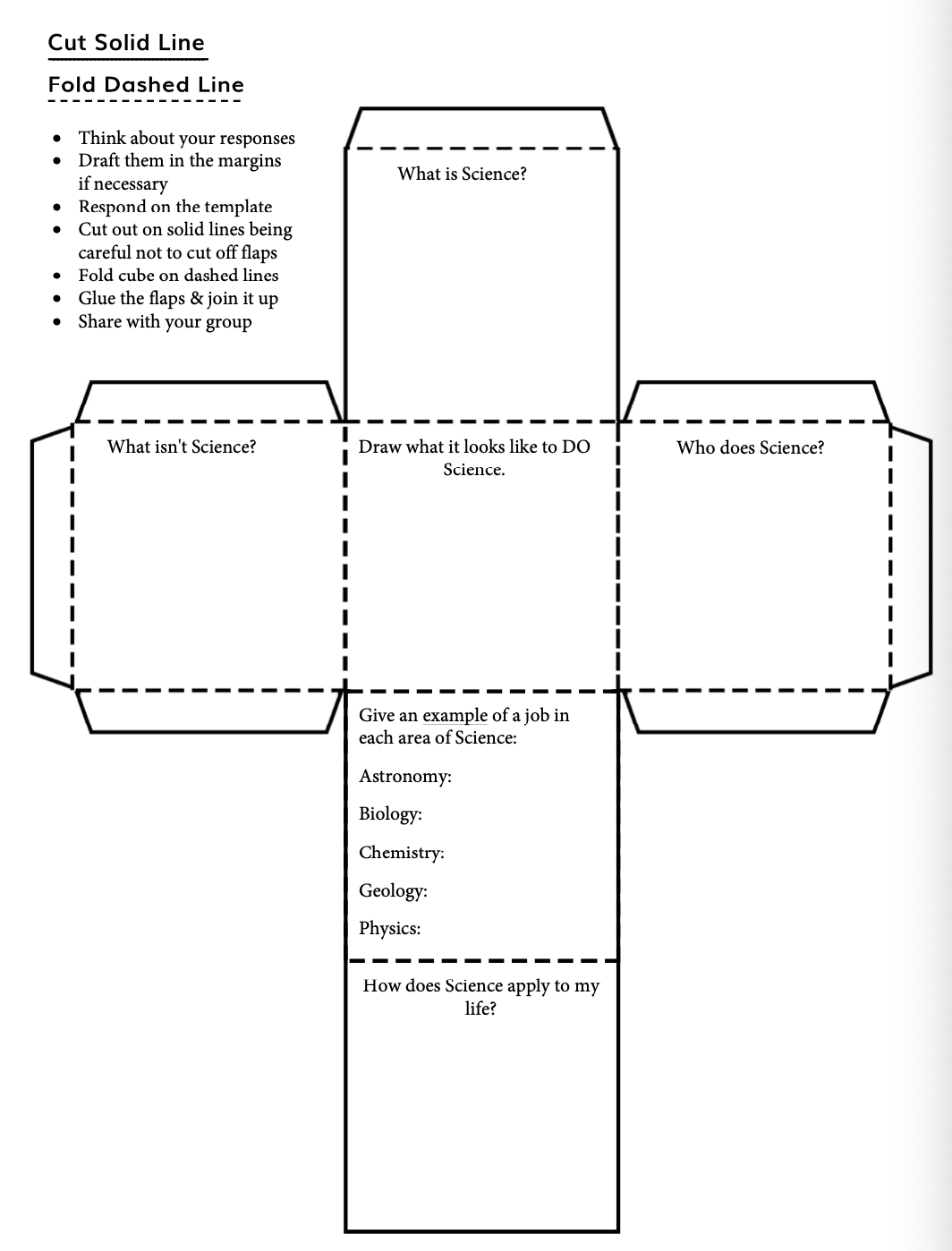 This is also a good time to find out about your students. Adapt these as you see fit.